HƯỚNG DẪN CẬP NHẬT LẠI PHẦN MỀM SMART TEST (19.03.1109.1)Để tải phần mềm Thầy (cô) click vào dẫn dưới đây ↓https://drive.google.com/open?id=1O7h6t_ttJj1HhdsoaMoot8wfW_RTLPP1Cách cài đặt phần mềm:Bước 1: Sao lưu dữ liệu có trong phiên bản trước (nếu có)Bước 2: Gở phiên bản củ (nếu có)Bước 3: Cài đặt phiên bản mớiBước 4: Đăng nhập và đăng ký bản quyền:- Đăng nhập: Mở phần mềm SmartTest bằng cách click vào biểu tượng icon trên màn hình Desktop.Trên giao diện đăng nhập hệ thống, nhập tên và mật khẩu.Nhấn nút Đăng nhập để đăng nhập hệ thống.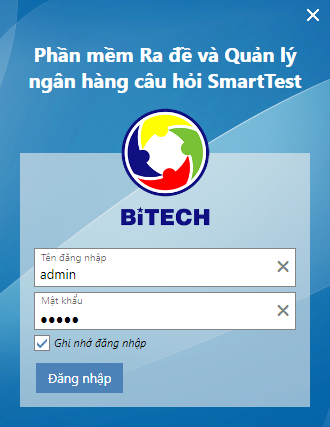 + Tên đăng nhập: admin+ Mật khẩu: admin- Đăng ký bản quyền Sau khi đăng nhập thành công ta làm như sau: 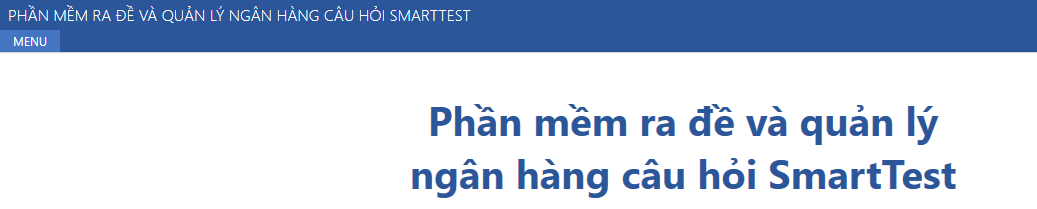 + Chọn Menu ở góc trái trên của giao diện.+ Chọn vào Bản quyền phần mềm
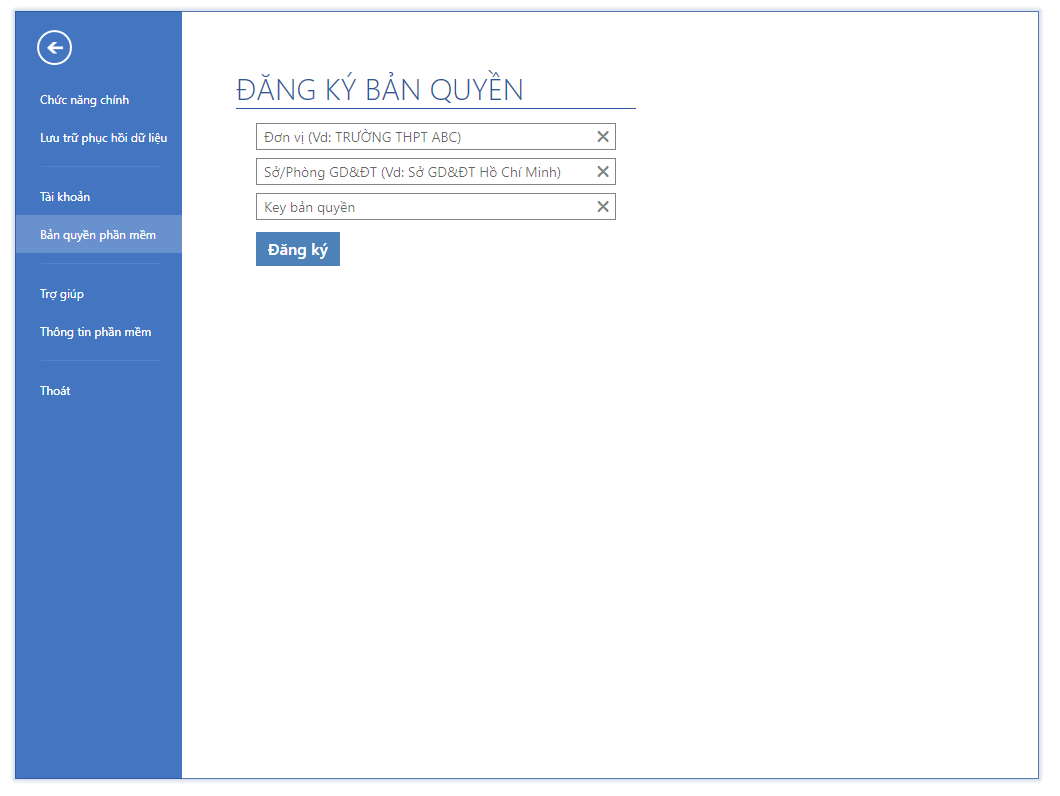 
+ Nhập nội dung bên dưới vào ô tương ứng như vậy là Ok rồi đó.ĐƠN VỊ: TRƯỜNG THPT KRÔNG ANASỞ GD&ĐT: ĐẮK LẮK (có dấu)KEY: B94E-328C-CFBC-A89AChóc thÇy c« thµnh c«ng...!